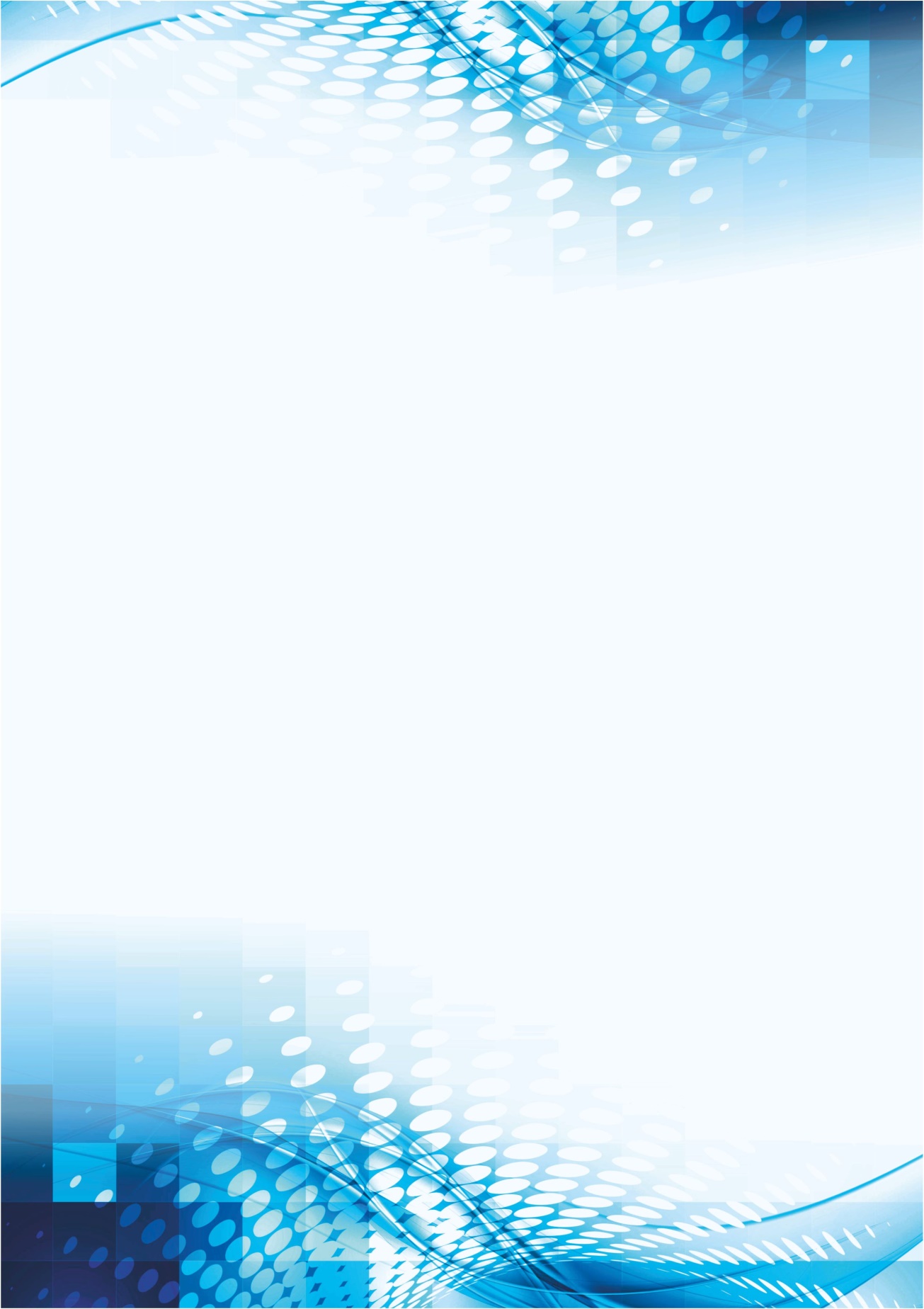 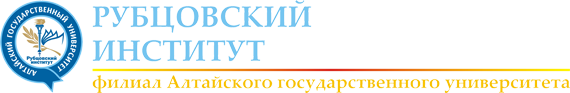 ПриглашениеXVI научная конференции студентов Рубцовского института (филиала) АлтГУ11 мая 2018 г.Рубцовск, 2018Цель конференции:Конференция является одним из этапов совместной исследовательской деятельности преподавателей и студентов в рамках программы разработки и внедрения системно- ориентированной технологии подготовки выпускников на основе организации учебно-исследовательской деятельности студентов с участием бизнес-сообществ.Задачи конференции:укрепление научного и педагогического сотрудничества среди студентов, научных руководителей, деятелей науки и образования, бизнес-сообществ;  развитие у студентов навыков самостоятельной работы с учебной и научной литературой, способностей к анализу и обобщению изучаемого материала, умению формировать собственные выводы и заключения, излагать их письменно и в форме публичных выступлений; повышение информированности участников конференции о новейших достижениях науки в области знаний, соответствующей осваиваемой специальности.Время проведения: 11.05.2018 г., начало работы конференции 8.30Место проведения: пр-т Ленина 200 Б, пленарное заседание 8.30, аудитория 214работа по секциям 9.00Участники: студенты специальностей среднего профессионального образования и направлений подготовки высшего образования Рубцовского института (филиала) АлтГУ, учащиеся города Рубцовска.  Условия участия в конференцииОчное участие  или заочное, с бесплатным изданием печатного сборника РИНЦ «Молодежь в XXI веке».Требования к оформлению  тезисов:Шрифт «Times New Roman» 14.3 страницы.Список литературы оформляется в соответствии с ГОСТ 7.1-2003. (Нумерация ссылок на литературу сквозная, номер ссылки заключается в квадратные скобки). Пример оформления тезисов:Т.М. СусляковаРубцовский институт (филиал) АлтГУСИСТЕМА ОПЛАТЫ ТРУДА В БЮДЖЕТНЫХ УЧРЕЖДЕНИЯХ, ЕЁ ДИФФЕРЕНЦИАЦИЯСписок литературы1. Петров А.А. Наука в обществе / М.: Наука, 2000. 456 с.2. Сидоров И.П. Наука и производство / И.П. Сидоров // Экономика. 2000. № 5. С. 23-27.Зарегистрироваться для участия и задать вопросы:Камышникова Наталья Николаевна, зам. директора по научной работеРубцовского института (филиала) АлтГУuskova@rb.asu.ru8-923-009-40-68СекцияЭкспертыСекция «Математика и информационные технологии»Аудитория 214Жданова Евгения Анатольевна, директор Рубцовского института (филиала) АлтГУ, зав.кафедрой МиПИ, к.т.н., доцент.Дергилев Олег Викторович, начальник отдела технического и программного обеспечения, старший преподаватель кафедры МиПИ.Досымова Маргарита Владимировна, старший преподаватель кафедры МиПИ.Шевченко Алеся Сергеевна, к.ф-м.н., доцент кафедры МиПИ.Файзиева Галина Николаевна, старший преподаватель кафедры МиПИ.Кузнецова Юлия Александровна, старший преподаватель кафедры МиПИ.Рязанова Ольга Валентиновна, старший преподаватель кафедры МиПИ.Секция «Экология»Аудитория 305Анисимова Елена Александровна, к.т.н., доцент кафедры МиПИ.Анисимов Константин Геннадьевич, к.ф-м.н., доцент кафедры МиПИ.Соловьева Татьяна Сергеевна, преподаватель кафедры МиПИ.Камышникова Наталья Николаевна, к.х.н., замдиректора по научной работе Рубцовского института (филиала) АлтГУ.Секция «Экономика»Аудитория  309Овсянникова Анастасия Васильевна, к.э.н., доцент, зав.кафедрой  Экономики.Ворожбит Елена Геннадьевна, к.э.н., доцент кафедры Экономики.Выскребенцева Анна Сергеевна, к.э.н., доцент кафедры Экономики.Ласкина Мария Владимировна, к.э.н., доцент кафедры Экономики.Гулькин Константин Иванович , к.э.н., доцент кафедры Экономики.Секция «Право»Аудитория  303Харьянова Лариса Владимировна к.и.н., доцент кафедры ГМУ и Права.Данилюк Ирина Александровна,  старший преподаватель кафедры ГМУ и Права.Пошовкина Татьяна Павловна, старший преподаватель кафедры ГМУ и Права.Ещенко Светлана Михайловна, старший преподаватель кафедры ГМУ и Права.Круглый стол «Социально-экономические аспекты развития современного общества»Аудитория 203 (307)Машуков Владимир Иванович, к.э.н., доцент  кафедры ГМУ и Права.Корчагина Инна Александровна,  к.г.н., доцент кафедры ГМУ и Права.Савченко Юлия Юрьевна,  к.э.н., доцент кафедры ГМУ и Права.Мануковская Лидия Анатольевна,  к.э.н., доцент кафедры ГМУ и Права.Жукова Марина Владимировна, к.с.н., доцент кафедры ГМУ и Права.Секция «Физическая культура и здоровый образ жизни» Аудитория 311Калинникова Наталья Яновна, к.п.н., доцент кафедры Общественных дисциплинЗагайнов Сергей Алексеевич, к.п.н., доцент кафедры Общественных дисциплинСекция «История»Аудитория 313Ионова Татьяна Владимировна, к.и.н.доцент, зав.кафедрой  Общественных дисциплинРоманова Галина Вячеславовна,старший преподаватель кафедры Общественных дисциплинСекция«Педагогика и психология»Аудитория 315Лямина Ольга Николаевна , к.п.н.Доцент кафедры Общественных дисциплинФедотова Светлана Васильевна,  к.ф.н.Доцент кафедры Общественных дисциплинСекция докладов на иностранном языке.Аудитория 213Лобанова Юлия Сергеевна,  к.ф.н.Доцент кафедры Общественных дисциплинТолстова Инна Викторовна, старший преподаватель кафедры Общественных дисциплинСтаниславский Денис Николаевич,старший преподаватель кафедры Общественных дисциплин